  Вниманию родителей -"Что такое ФГОС ?"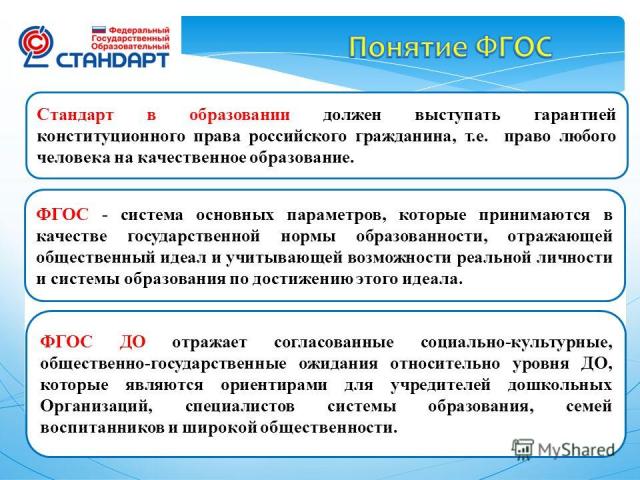 Комментарии к ФГОС дошкольного образования